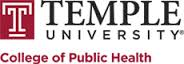 Saffran Student Scholar Travel Award Program12th Annual Eleanor M. SaffranCognitive Neuroscience ConferenceTemple University, Philadelphia, USASeptember 15-16, 2017“Auditory Processing Disorders in Children and Adults:Foundations and Intervention”This two-day conference focuses on language, speech and other cognitive processes and disorders. Its emphasis is on translation of theoretical and empirical research to clinical applications. We aim to make this conference accessible to students, as well as clinical and research professionals. Accordingly, we offer two student programs for this conference: (1) a student attendance program and (2) Saffran Student Scholar Award Program.  Student Attendance Program: This is made possible in part by a grant from Drs. Jenny Saffran and Seth Pollak, who also initiated an endowment that helps to support this conference. The program will support registration and lunch costs for students of all academic levels (undergrad through post-doc). Students must complete a registration form which includes confirmation of full-time status as a student or post-doctoral fellow.Saffran Student Scholar Award Program: This program is supported in part by the National Institute on Deafness and Other Communication Disorders (NIH-NIDCD, R13DC016550 granted to Temple University, PI: Nadine Martin). It provides support for travel and accommodation costs for ten Saffran Student Scholar Awards for pre- and post-doctoral fellows. These awards will include: (1) Registration for the Saffran Conference and Translational Workshop (Sept. 15-16) (2) Lunch with Dr. Lana Shekim, Director, Voice and Speech Programs, National Institute on Deafness and Other Communication Disorders.     (3) Attendance to the pre-conference dinner with the conference speakers (September 14).(4) Travel support for airfare and/or ground transportation. (5) Hotel accommodations for up to three nights. The award also includes an opportunity for student scholars to present their research in a poster session during the conference. With that in mind, your application for a Saffran Student Scholar Award, should include the following:  Completed form to confirm full-time student status form (attached)Your curriculum vitae 1-2 page essay detailing why attendance to this conference would be important to your research and/or clinical career goals. 200-word abstract of the research you will present in a poster.  This can be new work that has not been presented elsewhere or research presented at another conference within the last year.  Topics for the poster can reflect the theme of the conference or can be an example of translational research in any area of cognitive neuroscience of language disorders and their rehabilitation.   Applications should be addressed to Nadine Martin (nmartin@temple.edu) with the subject line “Saffran Student Scholar Award 2017”. Due date for submission is July 17, 2017.  Winners of this competition will be announced in late July, 2017. To be eligible for the competition for this award, pre- and post-doctoral fellows must be full-time status.     Saffran Student Scholar Award Application PackageConfirmation of Full-time Student Status  Please complete this form with signatures from your Department Chair or Faculty Advisor signature.  Return this form with your essay and CV to Dr. Nadine Martin (nmartin@temple.edu) with the subject line “Saffran Student Scholar Award 2017”. Direct any questions to Nadine Martin at this email address.   Please print clearly & complete all information) Name________________________________________________________________________________Address______________________________________________________________________________Phone (H) _______________________________ (W) _____________________________________ Email_____________________________________________________________________________University or College_________________________________________________________________ Department__________________________________________________________________________Doctoral candidate [  ] Postdoctoral Fellow: [  ] *******************************************************************************CONFIRMATION OF FULL-TIME STUDENT STATUSThis is to confirm that ____________________________________ is registered as a full-time Ph.D. student or is a post-doctoral fellow_____________________________ in the 2017-2018 academic year.  Department Chair/Faculty Advisor authorization Name (Print) ___________________________________________ Name (Sign) ______________________________________ Date___________________________ *******************************************************************************Include the following with this form:Curriculum vitae 1-2 page essay detailing why attendance to this conference would be important to your research and/or clinical career goals. 200-word abstract of the research you will present in a poster. This can be new work that has not been presented elsewhere or research presented at another conference within the last year. Topics for the poster can reflect the theme of the conference or can be an example of translational research in any area of cognitive neuroscience of language disorders and their rehabilitation.